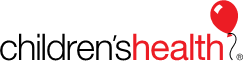 Coronavirus (COVID-19) Vaccination RequirementStudent Process for Meeting RequirementChildren’s Health is requiring all team members, practitioners, volunteers, students/trainees, as well as vendors and contractors to receive the COVID-19 vaccine and be fully vaccinated.  Students must follow the guidelines below:Students ProcessStudent Request Through UltimusStudents will be required to submit the Covid-19 vaccine attestation form and documentation to Student Services with their other required paperworkOH will review documentation provided, but only the attestation form will be kept on file with Student Services Students will not be cleared without providing the attestation form Students who choose to have the booster, should provide documentation with their COVID-19 vaccine documents.(Not required)Nursing Student Groups*Instructors have the same requirement as studentInstructors will schedule an appointment with Occupational Health prior to going to Badge Office (both appointments must be on the same day)Student is required to take their Covid-19 vaccine attestation form and documentation to Occupational Health Occupational Health will review students documentation and sign their attestation formOH will review documentation provided, but only the attestation form will be kept on file with Student Services Student will email their completed attestation form (student signature and Occ Health signature required on form) to Student ServicesStudents who do not return their atteastation letter signed by Occ Health within 5 days will have their rotation cancelled and be termed in Infor (students are not allowed on campus until form is signed) Students who choose to have the booster, should provide documentation with their COVID-19 vaccine documents.(Not required)